Ao Exmo. Tesoureiro da ASSOCIAÇÃO PORTUGUESA DE TERAPIA DO COMPORTAMENTO (APTC), comunico que estou interessado/a no sistema de pagamento das quotas desta Associação através de débito da minha conta bancária, para o que vos remeto, nesta data, a necessária autorização para o Banco nome do banco Dependência de local da dependência Conta n.º número da contaNome inserir nome completoLocalidade,       de       de 20     _______________________________________________________(Assinatura)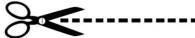 Exmos. Senhores, Por débito da conta depósito n.º inserir número queiram Vs. Exas. proceder à liquidação da quota da ASSOCIAÇÃO PORTUGUESA DE TERAPIA DO COMPORTAMENTO (APTC), transferindo para crédito da conta-depósito à ordem n.º 0809002710930 (NIB 003508090000271093097) da referida Associação, na Caixa Geral de Depósitos, a quantia que a Associação comunicará diretamente ao Banco acima indicado, quando houver alteração do valor da quota, e que, presentemente, é de 30,00 €. Por favor, indique à Caixa Geral de Depósitos o nome e número de sócio do emitente da ordem de pagamento. O sistema de cobrança é ANUAL, pelo que a transferência deverá ser efetuada todos os anos, a partir do ano de inserir ano, inclusive. Localidade,       de       de 20     Assinatura ____________________________________________________________________________(Idêntica à existente no Banco)Nome inserir nome completoMorada inserir morada completaAssociação Portuguesa de Terapia do ComportamentoFaculdade de Psicologia e de Ciências da Educação da Universidade de Coimbra – Rua do Colégio Novo – 3000-115 Coimbra – Portugal Email: aptc.portugal@gmail.com Ao BancoDependência de